Кассетная установка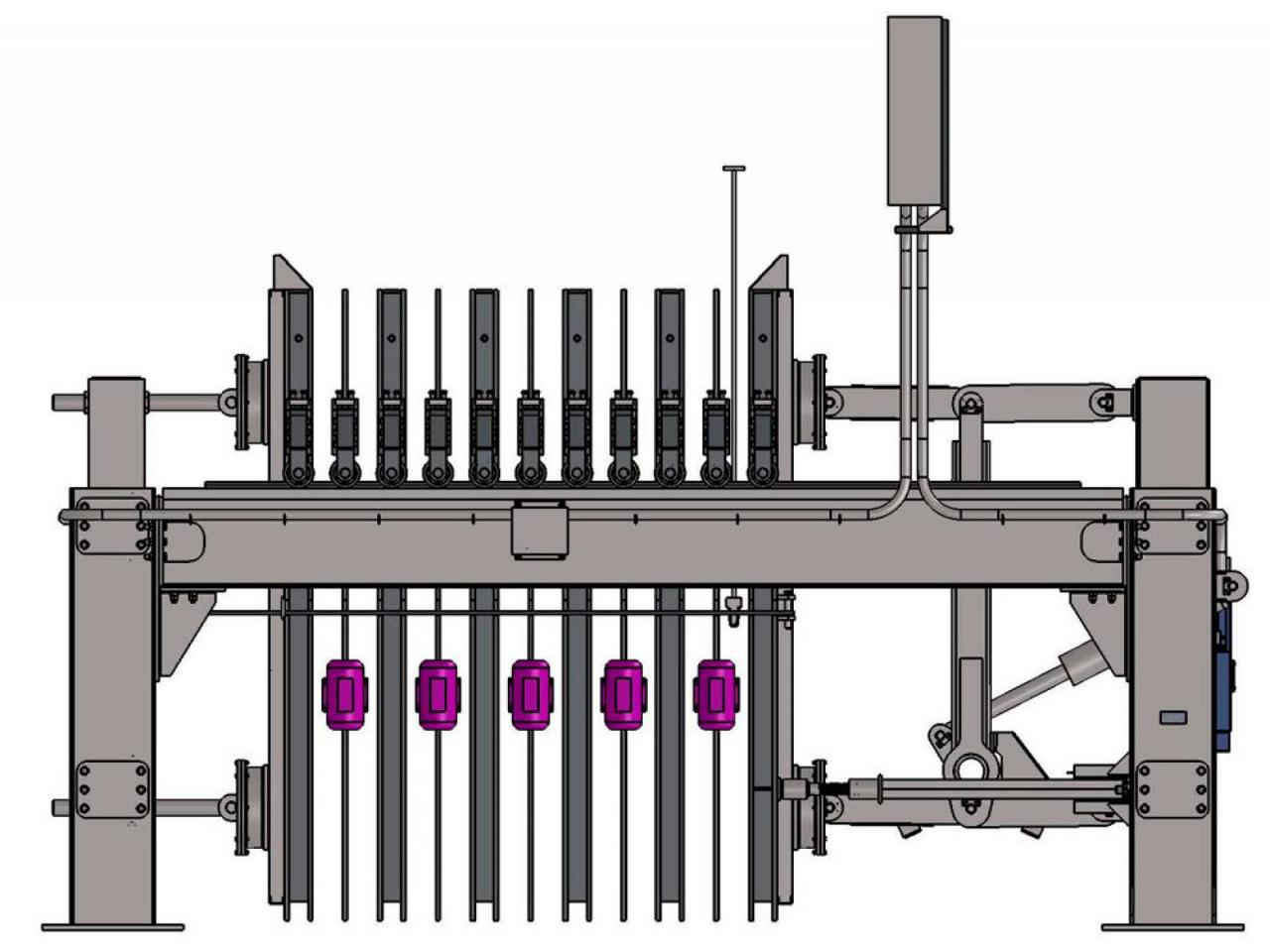 СВЕДЕНИЯ, СООБЩАЕМЫЕ ЗАКАЗЧИКОМ НА КАССЕТНУЮ УСТАНОВКУ (ВПИШИТЕ ИЛИ ОБВЕДИТЕ НУЖНОЕ)Размеры формируемых панелей    (ДхШхВ), мм Размеры и количество проёмообразователей, ммСостав бетона панелей (наполнитель)Необходимое количество формующихся панелей за разСистема обогрева (вода/тосол/пар)Привод кассет (механический/электрический)Количество заказываемых кассетных установокДополнительные требованияНаименование предприятия-заказчика Адрес предприятия-заказчикаКонтактное лицо, ответственное за заказ крана (Ф.И.О., должность, контактный телефон) 	М.П.